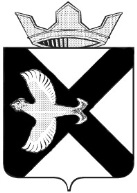 Боровская  поселковая  ДумаР Е Ш Е Н И Е29 апреля  2015 г.							                 № 614п.БоровскийТюменского муниципального районаВ соответствии с Налоговым кодексом Российской Федерации,  Уставом муниципального образования поселок Боровский,  Боровская поселковая Дума РЕШИЛА:Внести изменения  в решение Боровской поселковой Думы от 26.11.2014 №554 «О земельном налоге»:1.1. Пункт 6 решения изложить в новой редакции:«6.  Установить порядок и сроки уплаты налога и авансовых платежей:Налогоплательщики-организации уплачивают суммы авансовых платежей по налогу не позднее 15 мая, не позднее 15 августа, не позднее 15 ноября текущего налогового периода как одну четвертую налоговой ставки процентной доли кадастровой стоимости земельного участка по состоянию на 1 января года, являющегося налоговым периодом.По итогам налогового периода уплачивается не позднее 1 февраля года, следующего за истекшим налоговым периодом, сумма налога, определяемая как разница между суммой налога, исчисленная по ставкам, предусмотренным пунктом 3 настоящего решения, и суммами уплаченных авансовых платежей по налогу.	Налогоплательщики–организации по истечении налогового периода представляют в налоговый орган по месту нахождения земельного участка налоговую декларацию по налогу.»Настоящее решение вступает в силу с момента официального опубликования и распространяет свое действие на правоотношения, возникшее с 01.01.2015 года.Опубликовать настоящее решение в газете "Боровские вести" и на официальном сайте муниципального образования поселок Боровский.Председатель Думы                                                                         С.В.Лейс